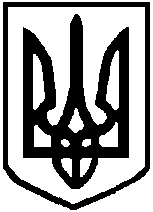 Зіньківська районна рада ПОЛТАВСЬКОЇ ОБЛАСТІЗІНЬКІВСЬКИЙ РАЙОННИЙ МЕТОДИЧНИЙ ЦЕНТРнаказПро проведення першого етапу ХХII районних математичних змагань імені М.В. Остроградського у 2018 році	Відповідно до Положення про проведення районних математичних змагань імені М.В. Остроградського затвердженого наказом відділу освіти Зіньківської районної державної адміністрації від 16.04.2015 №53, зареєстрованому в Зіньківському районному управлінні юстиції у Полтавській області від 22 квітня 2015 року №7/281 та з метою виявлення творчо обдарованої молоді, популяризації математичних ідей та підтримки талановитих школярів, розвитку їх інтелектуальних здібностей, залучення до наукових досліджень, створення умов для формування інтелектуального потенціалу нації,НАКАЗУЮ:Провести перший (районний) етап ХХІІ математичних змагань імені М.В.Остроградського – 21 вересня, на базі опорного закладу «Зіньківська спеціалізована школа І-ІІІ ступенів №1 Зіньківської районної ради Полтавської області». Затвердити склад організаційного комітету першого етапу математичних змагань імені М.В. Остроградського у 2018 році, журі першого етапу ХХІІ математичних змагань імені М.В. Остроградського у 2018 році, програму проведення першого етапу районних математичних змагань імені М.В.Остроградського (додаються).Подати заявки на участь команд у першому етапі ХХІІ математичних змагань імені М.В. Остроградського у 2018 році методисту Божинській О.В. до 17.09.2018. Контроль за виконанням наказу залишаю за собою. Директор КУ «Зіньківський РМЦ» 				Л.М. НиценкоЗАТВЕРДЖЕНОнаказ  КУ «Зіньківський РМЦ» 04.09.2018 № 30Склад організаційного комітету першого етапу ХХІ математичних змагань імені М.В. Остроградського у 2018 роціДиректор КУ «Зіньківський РМЦ» 				Л.М. НиценкоЗАТВЕРДЖЕНОнаказ КУ «Зіньківський РМЦ»04.09.2018 № 30Склад журі першого етапу ХХІІ математичних змагань імені М.В.Остроградського у 2018 роціДиректор КУ «Зіньківський РМЦ» 				Л.М. НиценкоЗАТВЕРДЖЕНОнаказ КУ «Зіньківський РМЦ»04.09.2018 № 30ПРОГРАМАпроведення першого етапу математичних змагань імені М.В. Остроградського у 2018 роціДата проведення: 21 вересня 2018 рокуМісце проведення: опорний заклад «Зіньківська спеціалізована школа І-ІІІ ст. №1» Зіньківського району Полтавської області21 вересня Директор КУ «Зіньківський РМЦ»					Л.М. НиценкоНиценкоЛюбов Миколаївна─Директор КУ «Зіньківський РМЦ» Зіньківської районної радиБожинськаОксана Володимирівна─методист КУ «Зіньківський РМЦ» Зіньківської районної радиПараїлоГанна Григорівна─заступник директора з навчальної роботи опорного закладу «Зіньківська спеціалізована школа І-ІІІ ступенів №1 Зіньківської районної ради Полтавської області»ПедяшОлена Володимирівна─заступник директора  з навчальної роботи Опішнянського опорного закладу загальної середньої освіти І-ІІІ ступенів Зіньківської районної ради Полтавської областіТроцька Валентина Петрівна─директор Човно-Федорівської загальноосвітньої  школи І-ІІІ ступенів Зіньківської районної ради Полтавської областіПедяш О.В. –голова журі, заступник директора з навчальної роботи Опішнянського опорного закладу загальної середньої освіти І-ІІІ ступенів Зіньківської районної ради Полтавської областіЧлени журі:Тесля Л.І. - учитель математики Дейкалівського опорного закладу загальної середньої освіти І-ІІІ ступенів Зіньківської районної ради Полтавської областіРудько Н.О. - учитель математики Пишненківської загальноосвітньої школи І-ІІІ ступенів Зіньківської районної ради Полтавської областіБритан Т.В. - учитель математики Зіньківської спеціалізованої школи І-ІІІ ступенів №2 Зіньківської районної ради Полтавської областіПараїло Г.Г. - заступник директора з навчальної роботи опорного закладу «Зіньківська спеціалізована школа І-ІІІ ступенів №1 Зіньківської районної ради Полтавської області»Комаревцев В.В. - учитель фізики та математики Малобудищанської загальноосвітньої школи І-ІІІ ступенів Зіньківської районної ради Полтавської області8.00-8.55Заїзд, реєстрація учасників XХІІ математичних змагань імені М.В.Остроградського 9.00-9.30Відкриття XХІІ математичних змагань імені М.В.Остроградського.Ознайомлення учасників із планом проведення змагань. Відкриття пакету завдань. Підготовка до виконання завдань.9.30-13.30 Виконання завдань.13.30-15.00Робота журі по перевірці робіт учасників змагань.15.00-16.00Аналіз розв’язків завдань (по класах).16.00-16.30Нагородження переможців XХІІ математичних змагань імені М.В.Остроградського.16.30Від’їзд учасників змагань.